Егерме етенсе   сакырылышы                         Двадцать седьмой созыв                                Кырык дуртенсе ултырышы                          сорок четвертое  заседание         КАРАР                                                                   РЕШЕНИЕ          22 апрель    2019 й .                 №  334               22 апреля     2019г.            О внесении изменений в решение Совета сельского поселения Кушнаренковский сельсовет муниципального района Кушнаренковский район Республики Башкортостан от 20 декабря 2018 года № 302 «Об утверждении Соглашений между органами местного самоуправления муниципального района Кушнаренковский район Республики Башкортостан и сельским  поселением Кушнаренковский  сельсовет  муниципального района Кушнаренковский район Республики Башкортостан о передаче муниципальному району Кушнаренковский район Республики Башкортостан осуществления части полномочий сельского поселения  Кушнаренковский сельсовет муниципального района Кушнаренковский район Республики Башкортостан»Совет муниципального района Кушнаренковский район Республики Башкортостан решил: 1. Внести изменения в решение Совета сельского поселения Кушнаренковский сельсовет муниципального района Кушнаренковский район Республики Башкортостан от 20 декабря 2018 года № 302 «Об утверждении Соглашений между органами местного самоуправления муниципального района Кушнаренковский район Республики Башкортостан и сельским  поселением Кушнаренковский  сельсовет  муниципального района Кушнаренковский район Республики Башкортостан о передаче муниципальному району Кушнаренковский район Республики Башкортостан осуществления части полномочий сельского поселения  Кушнаренковский  сельсовет муниципального района Кушнаренковский район Республики Башкортостан», в раздел 1 «Предмет соглашения» в пункт 1.2. добавить абзац: «обеспечение проживающих в поселении и нуждающихся в жилых помещениях малоимущих граждан жилыми помещениями, организация строительства и содержания муниципального жилищного фонда, создание условий для жилищного строительства, осуществление муниципального жилищного контроля, а также иных полномочий органов местного самоуправления в соответствии  с жилищным законодательством»; раздел 3,  пункт 3.1. изложить в следующей редакции: «Финансовые средства для реализации переданных полномочий предоставляются Поселением Району в форме межбюджетных трансфертов по мере необходимости».2. Настоящее решение разместить в сети общего доступа «Интернет» на официальном сайте Администрации  сельского поселения Кушнаренковский сельсовет муниципального района Кушнаренковский район Республики Башкортостан.            3. Контроль над исполнением настоящего решения возложить на постоянную комиссию Совета по  бюджету, налогам и по вопросам собственности.	   Глава сельского поселения                                          Р.Х.Саитов Башkортостан  РеспубликаҺыКушнаренко районы муниципаль районынынКушнаренко ауыл советы ауыл билӘмӘҺе советы452230, Кушнаренко ауылы, Островский урамы, 23Тел. 5-73-36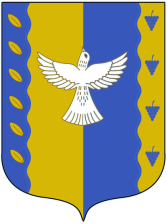 Республика  Башкортостансовет сельского поселения Кушнаренковский  сельсовет  муниципального  района Кушнаренковский район 452230, село Кушнаренково, ул. Островского, 23Тел. 5-73-36   